Informe Diplomado sobre: Gobernanza territorial y gestión de bosquesProyecto de sub-donación aprobado porAsociación Sotz’ilPara laAsociación Centro para la Autonomía y Desarrollo de los Pueblos Indigenas (CADPI)Sotz’il/CADPI- SUB-01-2022“Fortalecimiento de capacidades sobre REDD+ y Bosques por Pueblos Indígenas, Sociedad Civil y Comunidades Locales en América Latina”Subproyecto.Fortalecimiento de Capacidades para la Gobernanza territorial, de REDD+ y Bosques de los Territorios Indígenas  de la Región Autónoma Costa Caribe Norte (RACCN) de Nicaragua.Noviembre 2022CréditosOrganizadores del Diplomado: Centro para la autonomía y desarrollo de los Pueblos Indígenas (CADPI), con subsidio de el Gobierno Regional Autónomo de la Costa Caribe Norte (GRACCN) y la ONG guatemalteca Sotzil, en el marco del proyecto “Fortalecimiento de capacidades sobre REDD+ y Bosques por Pueblos Indígenas, Sociedad Civil y Comunidades Locales en América Latina”, y Sub proyecto Fortalecimiento de Capacidades para la Gobernanza territorial, de la ENDE REDD+ y Bosques de los Territorios Indígenas de la Región Autónoma Costa Caribe Norte (RACCN) de Nicaragua. Diseño del diplomadoMyrna Cunningham K.Dennis Mairena A.Coordinador del diplomado: Dennis Mairena Arauz.Elaboración de memorias de los encuentros Larry Salomon Pedro.Asistencia y fotografía. Angy Jaleska Wrigth Wilson. Facilitadores del Modulo I: Hanzel Zuniga.
Rigoberto Gonzales Garbath Abelino Cox
Aura Lila Mercado Facilitadores del Modulo II: Carlos Alemán C.Marcos WilliamsonEileen Mairena CunninghamLenín GreenDennis Mairena A.AcrónimosCADPI 		Centro para la Autonomía y Desarrollo de los Pueblos Indígenas CLPI			Consentimiento Previo, Libre e InformadoCMNUCC 		Convención Marco de las Naciones Unidas sobre Cambio Climático.CRACCN		Concejo Regional Autónoma del Caribe NorteENDE REDD+	Estrategia Nacional de Deforestación Evitada-Reducción de Emisiones por Deforestación y Degradación de los BosquesGTI			Gobierno territorial indígenaRACCN		Región Autónoma Costa Caribe NorteContenidoIntroducciónEl Centro para la Autonomía y Desarrollo de los Pueblos Indígenas CADPI, en el marco del proyecto “Fortalecimiento de capacidades sobre REDD+ y Bosques por Pueblos Indígenas, Sociedad Civil y Comunidades Locales en América Latina”, y Sub proyecto Fortalecimiento de Capacidades para la Gobernanza territorial, de la ENDE REDD+ y Bosques de los Territorios Indígenas de la Región Autónoma Costa Caribe Norte (RACCN) de Nicaragua, en cooperación con el Gobierno Regional Autónomo Costa Caribe Norte (GRACCN) y la Asociación Sotz’il que canaliza fondos del Banco Mundial, realizó el diplomado sobre “Gobernanza y Gestión de Bosques” en la ciudad de Bilwi, Región Autónoma de la Costa Caribe Norte de Nicaragua. En el presente documento se ha tratado de sintetizar la experiencia vivida en el curso, con la idea de que este pueda servir de referencia, identificar lecciones aprendidas y servir de guía para la organización de otros cursos. Para ellos el informe describe el proceso metodológico implicó el proceso de enseñanza – aprendizaje, y que culminó con la elaboración y defensa de los trabajos de campo de los participantes del diplomado. Objetivo del cursoEl curso tenía como objetivo de fortalecer las capacidades de gobernanza de los gobiernos territoriales indígenas (GTI) para la buena gestión de los bosques y recursos naturales en el marco de la legislación nacional.Resultados esperadosInicialmente en el diseño del curso se esperaban los siguientes resultados:Conocer el marco normativo contenido en la estrategia nacional de deforestación evitada (ENDE REDD Plus).Analizar la relación de la ENDE REDD Plus con el marco normativo internacional, regional autonómico y los gobiernos territoriales de la RACCN.Proveer herramientas y aplicarlas en la formulación de planes de manejo integral del bosque, como instrumento para la gobernanza de los recursos.Conocer y aprender a utilizar las herramientas que provee la ENDE REDD Plus y Bio Clima.Identificar oportunidades de aplicación de herramientas en la gobernanza territorial y gestión responsable de los bosques.Organización y metodología del cursoEl curso se organizó de tal forma que se tuvo dos sesiones presenciales, de una semana cada una, que se realizaron en los meses de julio y agosto de 2022 y un trabajo de campo – 30 días – que se realizó entre ambas sesiones presenciales. De esa manera se completaron 6 semanas de estudio – trabajo.Entre las dos sesiones presenciales los participantes – en sus comunidades - realizaron recolección de información de fuente primaria y secundaria que les permitió elaborar su estudio de caso, que fue el requisito para presentar como trabajo de fin de curso ante un comité examinador. Para ese fin recibieron instrucciones para diseñar instrumentos de entrevistas y realizar grupos focales.Los 42 participantes, organizados en 9 grupos, contaron con el acompañamiento de tres docentes – tutores para orientar la formulación de los trabajos de fin de curso. Los grupos de trabajo de organizaron en función de la territorialidad. Dado el carácter formativo, enfoque constructivo - humano – dinámico en armonía con el medio ambiente, los principios técnicos – metodológicos para el desarrollo eficiente y eficaz del diplomado son: construcción colectiva del conocimiento, mediación pedagógica, articulación entre praxis y teoría, uso de la lengua materna, según se describen a continuación. Construcción colectiva del conocimiento: Dado que los participantes del diplomado provienen de los territorios indígenas, comunidades locales e instituciones de las estructuras del gobierno autónomo regional, son personas sujetos y portadoras de conocimientos previos sobre la temática, por lo que los docentes juegan roles de facilitación para la apertura de conversaciones francas compartiendo conocimientos desde lo teórico a lo práctico. Además, resulta muy interesante haber creado un ambiente multidisciplinario y multicultural, lo cual facilita la promoción de la interculturalidad, logrando tener diversidad de conocimientos y miradas entorno a la gobernanza, cambio climático, conocimientos tradicionales y derechos indígenas. Todos los facilitadores son originarios de la zona, de diversos grupos étnicos, conocedores de los contextos multiculturales de todos los territorios indígenas, personas que conocen de las relaciones de los GTI con el gobierno autónomo. Mediación pedagógica:La mayor parte de los facilitadores recurrieron en el uso de herramientas pedagógicas de tecnologías como: Data Show, computadora, pizarra acrílica. También se aplicó la metodología de conversación directa, dinámica grupal, la entrega de materiales de lectura impresa, cuadernos de apuntes, lapiceros.  La docencia entre el estudiantado ha sido muy interactiva, conversando abierta y participativamente, basado a la reflexión crítica, indagaciones, cuestionamientos y aportes constructivos orientados a la búsqueda de nuevas alternativas innovadoras para afrontar la crisis climática, de gobernabilidad y la incidencia de los derechos humanos.Articulación entre praxis -  teoría - praxis. Se tomó en cuenta los conocimientos y vivencias prácticas de las comunidades en torno a cada uno de los temas abordados. Los participantes aportaron amplio conocimiento local en cuanto al manejo de las medidas de mitigación al cambio climático, medidas de adaptación que se están tomando en las comunidades. Se reconoció que hay pérdida masiva de biodiversidad, que se han perdido la interrelación con la naturaleza, que se viene perdiendo los conocimientos tradicionales y que se está creando distancia entre generaciones.Uso de la lengua materna.Durante el desarrollo del curso se ha hecho el uso de los idiomas Miskitu y Mayangna, sobre todo a la hora de dar aclaraciones o conocer de las vivencias en las comunidades. Generalmente los facilitadores emplearon la lengua española, ya que también había participantes que no tienen comprensión de ninguna de las lenguas nativas. Se confirmó que si bien no todos hablan ambos idiomas originarios (Miskitu y Mayangna) todos hablan el español.Respecto los facilitadores, la mayoría eran bilingües, de habla Miskitu y español, eran dos personas de trilingües; que hablan Miskitu, español e inglés, mientras otro es de habla Mayangna, Miskitu y español. En términos generales, tanto desde los facilitadores los estudiantes eran multilingües, bilingües y multiculturales. Participantes En el diplomado contó con la asistencia de 42 participantes, provenientes de 16 territorios indígenas de la Costa Caribe Norte de Nicaragua, de ellas 5 territorios Mayangna y 11 territorios Miskitus. Además, 10 funcionarios del Gobierno Regional Autónomo Costa Caribe Norte y del Concejo Regional Autónoma del Caribe Norte, recibieron becas para participar en el curso. Entre los participantes se encontraron personas mayores y jóvenes, de los cuales un 50% eran mujeres, lo cual facilitó el diálogo y análisis intergeneracional y de género, sobre la situación ambiental, social y política en la RACCN. Hay que destacar que la selección de los participantes se hizo por parte de las autoridades territoriales (GTI), tomando en cuenta el potencial de los jóvenes, el nivel de involucramiento en las actividades del territorio, voluntariado, trayectoria de liderazgo. Los facilitadoresLos facilitadores que participaron son todos originarios de la Región Autónoma. Cuatro de ellos Miskitus, tres de ellos de origen mestizo, dos afrodescendientes. De los ocho, una es mujer. Todo los facilitadores son profesionales en sus respectivas disciplinas: Biología, Leyes, Antropología, Forestería, Agronomía, con amplio conocomientos y prácticas sobre temas de adaptación, mitigación y amrco legal nacional y el proceso de negociación de la Convención Marco de las Naciones Unidas sobre Cambio Climático - CMNUCC.Desarrollo de contenido del curso.Los temas abordado por encuentro:Tanto el primero como el segundo encuentro presencial resultaron ser muy intensos, ya que, además de las charlas facilitadas por los conferencistas, diariamente se tenía material de lectura y al mismo tiempo se dedicaban a avanzar en la formulación de su trabajo de fin de curso. Estos trabajos de fin de curso se planificaron de manera grupal, sin embargo, se logró que los representantes de cada territorio formularan su propio estudio de caso. Ver anexo lista de temas. Este primer encuentro se centró en el desarrollo de informaciones sobre los procesos de REDD+ y proyectos derivados, cambio climático, medida de mitigación y adaptación, gestión de conocimientos tradicionales con enfoque al cambio climático, derechos humanos de los Pueblos Indígenas desde la esfera internacional e internacional, especialmente enfocado al derecho a la Consulta Consentimiento Previo, Libre e Informado (CLPI), derechos territoriales y el saneamiento de los territorios indígenas basado a las situaciones diversificadas de los territorios. Esto permitió conocer e intercambiar experiencias propias de los gobiernos territoriales en el ejercicio de la gobernanza territoriales, desde las relaciones internas y externas con las instituciones del Estado. Durante el segundo encuentro se atendieron los temas de biodiversidad, objetivos de Desarrollo Sostenible (ODS), mapeo comunitario, el rol de mujeres y jóvenes en la gobernanza territoreal, marco lógico para la formulación de proyectos y, los avances en el proceso autonómico regional.Algo peculiar de este curso, es que paralelamente los participantes han ido desarrollando los trabajos de defensa del diplomado. Todos los días, durante las tardes, los facilitadores inducían a los participantes hacia la delimitación de los temas de investigación y al desarrollo de sus planteamientos de problema, delimitación de los objetivos y luego las revisiones bibliográficas. Los participantes cuentan con material didáctico pertinente para poder realizar sus trabajos de fin de curso, que luego será publicado en la página Web del CADPI para brindar publicidad de los esfuerzos y conocimientos de los territorios indígenas, con temas de estudio de interés de las comunidades.Citas de participantesLíder de Tasba Pri: Si todos nos capacitáramos y capacitáramos a los comunitarios para reforestar, el nivel de bosque puede aumentarse, porque es preocupante lo que está pasando. Líder de Musawas: Generalmente la vida en las comunidades ya no es igual, para salvarnos tenemos que volver en el pasado, de lo contrario no dejaremos ningún legado a nuestros descendientes. ¿Hay alguna alternativa para salvar el mundo? Lusvin Taylor: “Los países industriales por sus ambiciones, nos han puesto en esta condición. Cada año nos llegan los huracanes. Estas charlas deberíamos impartirlas a ellos. Hablando de la quema, cuando hacemos agricultura, en la cultura Mayangna nos catalogan que no somos productores, pero en realidad lo que hacemos es usar pequeñas áreas del bosques, pero los colonos no parcelan una manzana, si no 10 ó 50 manzanas”. Fresly Llanes: “Nosotros estamos aquí porque somos dueños de cada territorio. Por eso estamos aquí para ver y aprender lo que nos esta pasando. El territorio Tawira es el más grande en la región, que se compone de cayos marinos y tierra firma, más las 3 millas de las costas, más los bosques en tierra adentro. Es muy preocupante esta situación. El que ve, sabe que está pasando, antes en la comunidad de Nina Yari, se componía con 45 casas y ahora ya tenemos 350 casas. La comunidad de Nina Yari está creciendo, está empalmando con Awas Yari. La situación es la sobrepoblación humana. Eso conlleva a la destrucción de los bosques y la pesca en el mar. Lider de Prinzu Awala: En nuestro territorio, tenemos una situación crítica con esto del cambio clmático. ¿Cuáles son las medidas de adaptación que debemos tomar ante el cambio climático? Pregunto esto pues adaptarse al cambio climático requiere mucha inversión. Por ejemplo, las comunidades que están sobre la rivera del río Prinzapolka, son más vulnerables, muchas de ellas necesitan ser reubicadas, pero eso implica muchos recursos financieros, técnicos, logísticos y otros.José Meléndez: Yo estoy muy orgulloso de participar en este taller, el tema que presento el profesor Cox, es muy importante y valoramos lo valiosos de este curso. Cuando hablamos de nuestra cosmogonía, nos toca hablar de nuestros pueblos, de nuestros dioses de la naturaleza, la cristiandad y el catolicismo, son cosas muy diferentes de nuestra realidad. No tenemos que satanizar nuestra cosmovisión. Lista de temas de los trabajos de fin de cursoEstos temas fueron seleccionados por los propios participantes en función de las problemáticas más sentidas en las comunidades. Como mencionado con anterioridad, el levantamiento de información para la elaboracion de estos estudios de caso se hizo a nivel comunal, entre el primer y segundo encuentro presencial. En el primer encuentro presencial los participantes recibieron instrucciones sobre la metodología de trabajo de estudios de caso y se les proporcionó instrumentos de investigación. Ya con la información recopilada, llegaron al segundo encuentro presencial donde, cada tarde, los grupos de trabajo con el acompañamiento de los tutores académicos, trabajaron en la redacción de sus casos.  Esto permitió que cada grupo se presentara ante un comité de examinador, integrado por académicos y funcionarios del gobierno regional autónomo. Este comité contaba con instrumentos y criterios de evaluación: por la calidad de la presentación, por su contenido, por su profundidad, por el manejo del tema.Al final de las presentación de los estudios de caso, los participantes recibieron un diploma por haber cursado el diplomado. Ver anexo.Lista de participantesGalería de fotos Diploma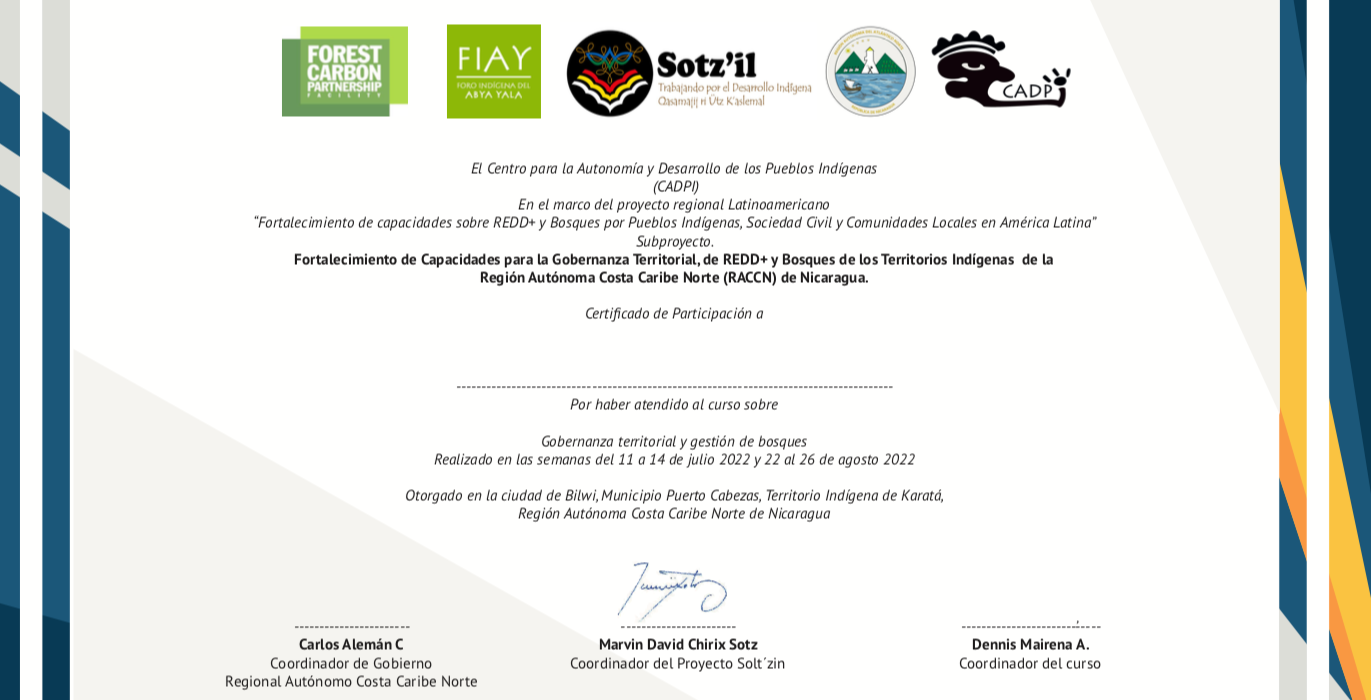 Lecciones aprendidasEs importante señalar que la participación de las autoridades del Gobierno Regional Autónomo, se proyecta en mayor motivación entre los participantes en el curso.El involucramiento de diez funcionarios del Gobierno Autónomo y Consejo Regional Autónomo en el curso, fortalece el conocimiento mutuo, la relación bilateral, la comunicación de doble vía entre las autoridades regionales y las autoridades territoriales.En el II módulo del curso se tuvo una deserción de 5 participantes, dos de ellos del territorio Twaska. Esto fue debido fundamentalmente a una mala selección de participantes, ya que los desertores tenían alto perfil político y profesional, y tenían otras motivaciones y expectativas. La tercera deserción fue a causa de temores de no cumplir con las tareas asignadas en el curso. Esto fue debido a su bajo nivel de formación académica. Esta situación se pudo haber superado si los organizadores del curso hubiesen sido informados, previo a la deserción. Dos participantes mujeres abandonaron el curso por asuntos de salud.Al igual que en el primer módulo, durante el segundo módulo se reiteró la serie de problemas existentes en los territorios indígenas: venta ilegal de tierra a colono por parte de líderes y comunitarios, ocupación de tierras indígenas por colonos, necesidad de mayor empoderamiento para realizar un control efectivo del uso de los recursos naturales, necesidad de mayor involucramiento de los comunitarios en las decisiones locales. La participación de los jóvenes en los procesos de toma de decisión en los territorios fue un tema muy destacado en las discusiones y al que hay que darle seguimiento.Los aspectos logísticos, como costos de traslados, hotelería y alimentación, son aspectos importantes que hay que arreglar con mucha anticipación y tener clara comunicación con los candidatos al curso. Sería ideal que los GTI lograran cubrir parte de los costos de traslado, al menos.Administrativamente, hay que tomar en cuenta que algunos participantes prefieren alojarse en casa de familiares o amistades.Primer encuentroPrimer encuentroSegundo encuentro Segundo encuentro Trabajo de fin de cursoUnidad 1ENDE REDD Plus y Bio ClimaUnidad 2Marco normativo internacional,  nacional y regional autonómicoUnidad 3Herramientas para la gobernanza territorialUnidad 4Normas e instrumenros para la gobernanza territorialUnidad 5Trabajo de fin de cursoENDE REDD y Bio Clima Nacional y Región Autónoma (Lineamientos)Convención de la UN sobre cambio climático.El territorio: elementos para el conocimiento de los recursos del territorio, como herramienta para la gobernanza.Estatutos para la gobernanza territorial. ¿Qué son? Para qué sirven?Contexto territorial y comunalManejo forestal sostenible y uso del suelo.. Convenio 169 de la OITMapeo: ejercicio en aula y comunidad. (tarea). Definición de limites territoriales comunales.Proceso de formulación de normas para la gobernanza territorial.Caracterización geográfica, socio demográfica, económica, ambiental.Conservación de los reservorios de carbono.Declaración de la UN sobre derechos de los pueblos indígenasZonificación: áreas agricolas, áreas de pasto, área de bosque en explotación, área de bosque en reserva, fuentes de agua, sitios sagrados.Participación de hombres y mujeres y jóvenes en el territorio. (Se utilizará para el trabajo de fin de curso).Problemas, causas y efectos en la gobernanza territorial. (elaboración de árbol de problema)Mejoramiento de las reservas de carbono.Objetivos de desarrollo Sostenible ODSPanel sobre: Herramientas para un bosque sostenible. Caso cacao, caso resina de pino, caso chile. Identifcación y gestión de riesgos.Conocimientos tradicionales, para la solución de problemas (elaboración de árbol de soluciones y asignación de prioridades.).Reducción de emisiones y reducción de emisiones por la deforestación.Plan de desarrollo humano de NicaraguaEstrategia de saneamiento: ¿Qué dice la ley 445? Colonos: opciones de solución.Intercambio entre participantes: Normas de uso e intercambio sobre planes de manejo en las comunidades o territoriosMedidas propuestas para la gobernanza responsable.Herramientas técnicas: visita a Waulalaya y Lamlaya.Plan de desarrollo de la Costa CaribePlan de implementación: Qué, quien, cuándo, dónde, con qué?Ley 28 sobre régimen de autonomíaElaboración de mapa de poder: Quienes podrán apoyar y quiénes podrán estar en contra. Razonar.Ley 445 sobre derecho de propiedad comunal.Las mujeres indígenas y el cambio climáticoGrupos de trabajoTema de investigaciónGrupo 1   Impacto de la presencia de colonos en los territorio indígenas de Li Lamni, Li Aubra y Wangki Twi Tasba RayaGrupo 1   Impacto de la presencia de colonos en los territorio indígenas de Li Lamni, Li Aubra y Wangki Twi Tasba RayaGrupo 1   Impacto de la presencia de colonos en los territorio indígenas de Li Lamni, Li Aubra y Wangki Twi Tasba RayaGrupo 2Análisis del uso del suelo en el casco urbano en el territorio Wangky Awala Kupia (WAK) - Propuesta metodológica para hacer un inventario humano de un barrio del casco urbano de Waspam.Grupo 2Análisis del uso del suelo en el casco urbano en el territorio Wangky Awala Kupia (WAK) - Propuesta metodológica para hacer un inventario humano de un barrio del casco urbano de Waspam.Grupo 3Interculturalidad y diálogo de sabes de los territorios indígenas Tawira, Karata y Twi Yahbra. Grupo 3Interculturalidad y diálogo de sabes de los territorios indígenas Tawira, Karata y Twi Yahbra. Grupo 3Interculturalidad y diálogo de sabes de los territorios indígenas Tawira, Karata y Twi Yahbra. Grupo 4 Efectos de la inundaciones a los medios de vida de la comunidades indígenas en Wangky Maya.Grupo 5 Perdida de la masa boscosa en los territorios Sauni As y Sauni Arungka en el municipio de Bonanza. Grupo 6 Impactos de la ganadería en el cambio climático en el territorio Twi Waupasa. Grupo 6 Impactos de la ganadería en el cambio climático en el territorio Twi Waupasa. Grupo 7 Uso y administración de la propiedad comunal del territorio Prinsu Awala. Grupo 8 Mecanismos de apropiación cultural del territorio Tuahka Grupo 9 Proceso de gestión de la gobernanza de la propiedad comunal en el territorio AMASAUGrupo 10Avance de la frontera agrícola en el territorio Mayangna Sauni Bas.